Igram se i učim – Moja obitelj 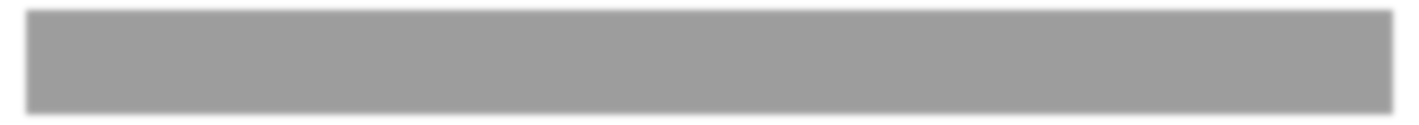 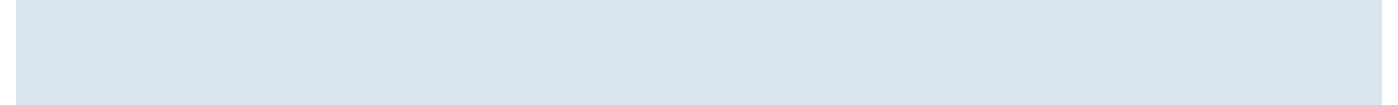 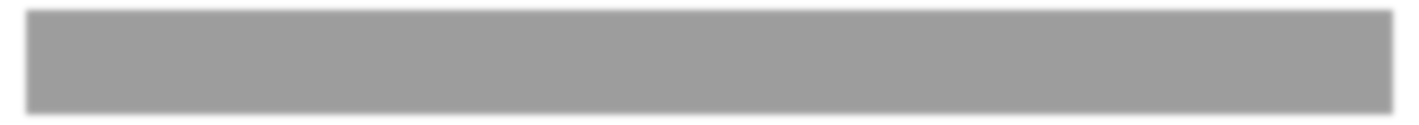 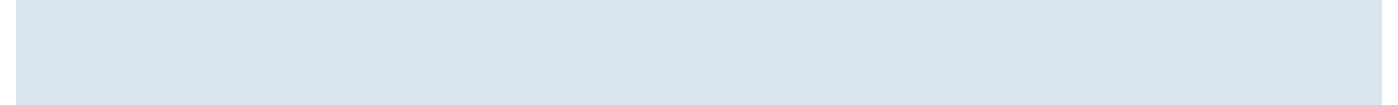 POGLEDAJ I IMENUJ SLIČICE ČLANOVA OBITELJI! IZREŽI SLIČICE I NA SLIJEDEĆOJ STRANICI ZALIJEPI U KUĆICU SLIKE ČLANOVA SVOJE OBITELJI! Igram se i učim Moja obitelj 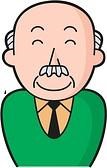 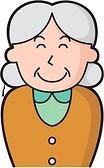 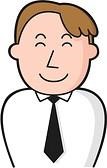 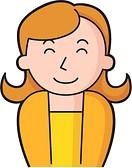 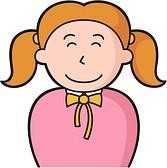 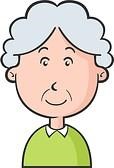 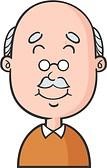 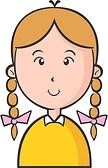 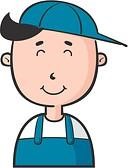 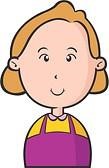 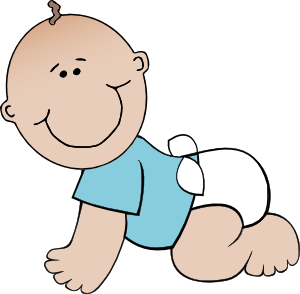 